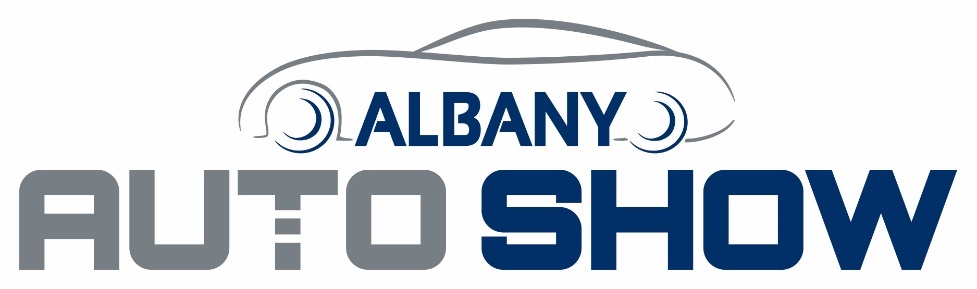 Carpet, Manufacturer Display, Exhibitor and Vehicle Move-in and Out ScheduleFriday, Oct. 28:	9:00 a.m.–5:00 p.m.	MVP Arena Clean Up/Storage and Prep for ShowTuesday, Nov. 1: 	9:00 a.m.–5:00 p.m. 	Clifton Park Convention Services Equipment Move-in				CPCS starts hanging lights					9:00 a.m.–5:00 p.m. 	Exhibition Hall Carpet Move-in & Display Set Up StartWed., Nov. 2:  	9:00 a.m.–12:00 p.m.	Exhibition Hall Display Set Up Conclusion 	9:00 a.m.–5:00 p.m. 	Arena Floor & Concourse Level Carpet Move-in  	12:00 p.m.-1:00 p.m. 	Front Atrium Vehicle Move-in (Saratoga Auto Museum)	1:00 p.m.-4:00 p.m.	Exhibition Hall Vehicle Move-in & Concourse Display Set Up 			StartThurs., Nov. 3:	8:00 a.m.–10:00 a.m. Concourse Level Display Move-in & Set up Continues	8:00 a.m.–2:00 p.m.  Arena Floor Display Move-in & Set Up 	8:00 a.m.–2:00 p.m.  Clifton Park CS Decoration Move-in & Set Up	10:00 a.m.–12:00 p.m. Concourse Level Vehicle Move-in	1:00 p.m.–3:00 p.m. 	Show Information Booth & Exhibitor Booth Set Up	1:00 p.m.–3:30 p.m.	Arena Floor Vehicle Move-inFriday, Nov. 4 (Show Opens:  3:00 p.m.-7:00 p.m. Show Hours)10:00 a.m.–12:00 p.m.  	Final Show Clean Up and Info Booth Set up (Special event/contest set ups)	12:30 p.m.-2:30 p.m. 		Exhibitor Booth (Table Booths) Move-in (Exhibitors should first enter through the Center parking garage and proceed to the 3rd level.  Let the garage attendant know you are with the Auto Show and an ENYCAR staff member will be checking exhibitors in on the concourse level parking garage entrance door.  Saturday, Nov. 5:  (10:00 a.m.–7:00 p.m.  Show Hours)Sunday, Nov. 6:  (10:00 a.m.–5:00 p.m.  Show Hours; Show Close 5:00 p.m.)Move-out:  5-6:00 p.m.  Arena Floor and Concourse Level Vehicle Move-Out 	6:00 p.m.–6:30 p.m. Exhibition Hall Vehicle Move-Out 	6:00 p.m.–9:00 p.m. Display Move Out for All Three Areas	9:00 p.m.–12 midnight & Monday a.m. Carpet Move-out***All vehicles must be moved out by 6:30 p.m. on Sunday!!!  If not, vehicles may be moved at exhibitors’ expense and extra labor charges ($50/hr.) will apply to anything not moved out on time.         Vehicle Move-in: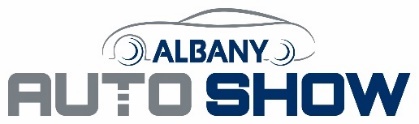 Front Atrium & Exhibition Hall:  Wed., Nov. 2rd from 12:00-3:30 p.m.  (Vehicles should enter through the rear of the MVP Arena, from the driveway right before the parking garage)12-1:00 p.m.	Saratoga Auto Museum (Outside Atrium, will enter from Box office lot)1:15 p.m.	GMC & Buick 1:45 p.m.		Mitsubishi2:00 p.m.		Kia2:15 p.m.		L5 - Mobility Works2:30 p.m. 		Hyundai3:00 p.m.		L1 – Movin’ AdsConcourse Level:  Thurs., Nov. 3rd from 10:00 a.m.-12:00 p.m. (noon)(Vehicles should enter through the T.U. Center’s Parking Garage and proceed to the 3rd level to enter.  Drivers should let the T.U. Center parking garage attendant know that you are with the Auto Show.)10:00 a.m. 	Mazda10:00 a.m.	BMW 10:15 a.m.	Porsche	10:15 a.m.	Acura10:30 a.m.	Infiniti10:30 a.m. 	Genesis10:45 a.m.	Volvo/Jaguar/Land Rover11:00 a.m.	Audi11:15 a.m.	Karma & Vanderhall11:30 a.m.	VolkswagenCenter Floor:  Thurs., Nov. 3rd from 1:00-3:30 p.m.(Vehicles should enter through the rear of the Arena from the driveway right before the parking garage) 1:00 p.m.	Chrysler Jeep & Dodge Ram 1:15 p.m.	Subaru1:30 p.m.	Honda1:45 p.m.	Chevrolet	2:00 p.m. 	Nissan2:30 p.m. 	Toyota 3:00 p.m.	FordFor more information, or questions, contact Kim Perrella at 518-452-0584 ext. 202 or kim@enycar.org.